Lika je najveća lička ponornica, duga  78 kilometara. Izvire u podnožju Velebita na nadmorskoj visini od 600 metara. U svom toku, rijeka Lika ima pritoke  rijeke Novčice i Otešice 
( lijevi pritoci) Glamočnice i Jadove 
( desni) 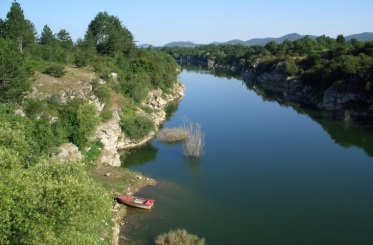 Najpoznatija građevina na rijeci Lici je poznati Kosinjski most dug 70 metara koji spaja Gornji i Donji Kosinj. 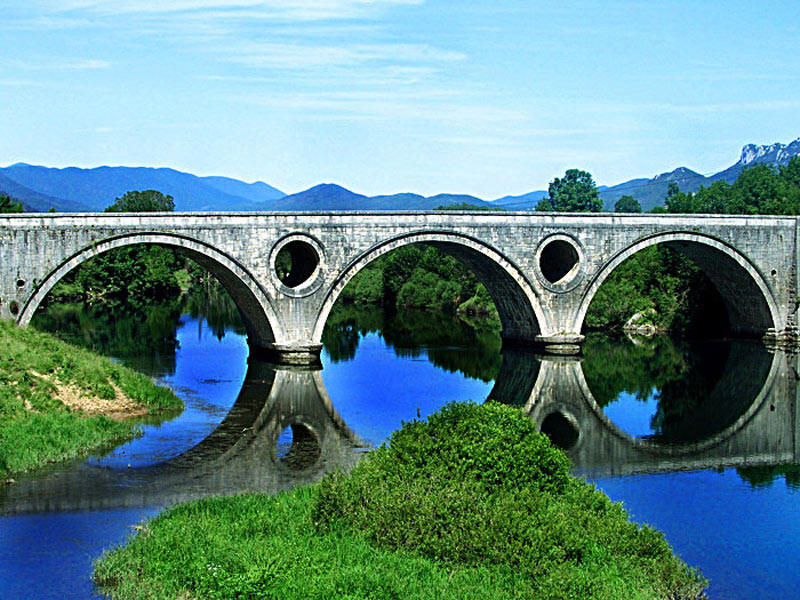 Duljina :78 KmIstjecanje7,22Izvor:VelebitPritoci:Jadova,OtešicaNovčica